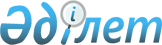 О внесении изменений в решение XXVII сессии Шетского районного маслихата от 23 декабря 2014 года № 27/229 "О районном бюджете на 2015-2017 годыРешение Шетского районного маслихата Карагандинской области от 6 октября 2015 года № 33/293. Зарегистрировано Департаментом юстиции Карагандинской области 2 ноября 2015 года № 3480

      В соответствии с Бюджетным кодексом Республики Казахстан от 4 декабря 2008 года, Законом Республики Казахстан "О местном государственном управлении и самоуправлении в Республике Казахстан" от 23 января 2001 года районный маслихат РЕШИЛ:

       1. 

Внести в решение XXVII сессии Шетского районного маслихата от 23 декабря 2014 года № 27/299 "О районном бюджете на 2015-2017 годы" (зарегистрировано в Реестре государственной регистрации нормативных правовых актов за № 2917, опубликовано в газете "Шет Шұғыласы" от 15 января 2015 года № 2 (10. 518), в информационно – правовой системе "Әділет" 7 апреля 2015 года), следующие изменения:



      пункт 1 изложить в следующей редакции:



      "1. Утвердить районный бюджет на 2015 – 2017 годы согласно приложениям № 1, 2, 3, 4, 5, 6, 7 соответственно, в том числе на 2015 год в следующих объемах:



      1) доходы - 4658401 тысяч тенге, в том числе по:



      налоговым поступлениям – 2142973 тысяч тенге;



      неналоговым поступлениям - 12259 тысяч тенге;



      поступлениям от продажи основного капитала - 2802 тысяч тенге;

      поступлениям трансфертов - 2500367 тысяч тенге;



      2) затраты - 4826401 тысяч тенге;



      3) чистое бюджетное кредитование - 40892 тысяч тенге;



      бюджетные кредиты – 59460 тысяч тенге;



      погашение бюджетных кредитов - 18568 тысяч тенге;



      4) сальдо по операциям с финансовыми активами – 0 тысяч тенге;

      приобретение финансовых активов – 0 тысяч тенге;



      поступления от продажи финансовых активов государства – 0 тысяч тенге;



      5) дефицит (профицит) бюджета – минус 208892 тысяч тенге;



      6) финансирование дефицита (использование профицита) бюджета – 208892 тысяч тенге;



      поступление займов – 59460 тысяч теңге;



      погашение займов – 18568 тысяч тенге;



      используемые остатки бюджетных средств – 168000 тысяч тенге.";



      приложение 1 к указанному решению изложить в новой редакции согласно приложению к настоящему решению.

      2. 

Настоящее решение вводится в действие с 1 января 2015 года.

  

Районный бюджет на 2015 год
					© 2012. РГП на ПХВ «Институт законодательства и правовой информации Республики Казахстан» Министерства юстиции Республики Казахстан
				

      Председатель сессииА. Балгабек

      Секретарь районного

маслихатаА. Смагулулы

Приложение

к решению XXXІІІ сессии

Шетского районного маслихата

oт 6 октября 2015 года № 33/293

Приложение 1

к решению XXVII сессии

районного маслихата

от 23 декабря 2014 года № 27/229

Категория

 

Категория

 

Категория

 

Категория

 Сумма (тысяч тенге)

 Класс

 Класс

 Класс

 Сумма (тысяч тенге)

 Подкласс

 Подкласс

 Сумма (тысяч тенге)

 Наименование

 Сумма (тысяч тенге)

 

1

 2

 3

 4

 5

 1. Доходы

 4658401

 

1

 Налоговые поступления

 2142973

 01

 Подоходный налог

 390417

 2

 Индивидуальный подоходный налог

 390417

 03

 Социальный налог

 398432

 1

 Социальный налог

 398432

 04

 Налоги на собственность

 1290940

 1

 Налоги на имущество

 1244188

 05

 Внутренние налоги на товары, работы и услуги

 57414

 2

 Акцизы

 3628

 3

 Поступления за использование природных и других ресурсов

 42093

 4

 Сборы за ведение предпринимательской и профессиональной деятельности

 11693

 08

 Обязательные платежи, взимаемые за совершение юридически значимых действий и (или) выдачу документов уполномоченными на то государственными органами или должностными лицами

 5395

 1

 Государственная пошлина

 5395

 

2

 Неналоговые поступления

 12259

 01

 Доходы от государственной собственности

 4286

 06

 Прочие неналоговые поступления

 7973

 07

 Вознаграждения по кредитам выданным из государственного бюджета

 21

 

3

 Поступления от продажи основного капитала

 2802

 03

 Продажа земли и нематериальных активов

 2802

 1

 Продажа земли

 2802

 

4

 Поступления трансфертов 

 2500367

 02

 Трансферты из вышестоящих органов государственного управления

 2500367

 2

 Трансферты из областного бюджета

 2500367

 

Функциональная группа

 

Функциональная группа

 

Функциональная группа

 

Функциональная группа

 

Функциональная группа

 Сумма (тысяч тенге)

 Функциональная подгруппа

 Функциональная подгруппа

 Функциональная подгруппа

 Функциональная подгруппа

 Сумма (тысяч тенге)

 Администратор бюджетных программ

 Администратор бюджетных программ

 Администратор бюджетных программ

 Сумма (тысяч тенге)

 Программа

 Программа

 Сумма (тысяч тенге)

 Наименование

 Сумма (тысяч тенге)

 II. Затраты

 4 826 401

 

01

 Государственные услуги общего характера

 583999

 1

 Представительные, исполнительные и другие органы, выполняющие общие функции государственного управления

 480439

 112

 Аппарат маслихата района (города областного значения)

 21140

 001

 Услуги по обеспечению деятельности маслихата района (города областного значения)

 20840

 003

 Капитальные расходы государственного органа 

 300

 122

 Аппарат акима района (города областного значения)

 86769

 001

 Услуги по обеспечению деятельности акима района (города областного значения)

 84389

 003

 Капитальные расходы государственного органа 

 2380

 123

 Аппарат акима района в городе, города районного значения, поселка, села, сельского округа

 372530

 001

 Услуги по обеспечению деятельности акима района в городе, города районного значения, поселка, села, сельского округа

 359534

 022

 Капитальные расходы государственного органа

 12996

 2

 Финансовая деятельность

 5505

 459

 Отдел экономики и финансов района (города областного значения)

 5505

 003

 Проведение оценки имущества в целях налогообложения

 1500

 010

 Приватизация, управление коммунальным имуществом, постприватизационная деятельность и регулирование споров, связанных с этим 

 4005

 5

 Планирование и статистическая деятельность

 500

 459

 Отдел экономики и финансов района (города областного значения)

 500

 061

 Экономическая экспертиза технико-экономического обоснования бюджетного инвестиционного проекта, бюджетных инвестиций, планируемых к реализации посредством участия государства в уставном капитале юридических лиц

 500

 9

 Прочие государственные услуги общего характера

 97555

 459

 Отдел экономики и финансов района (города областного значения)

 38985

 001

 Услуги по реализации государственной политики в области формирования и развития экономической политики, государственного планирования, исполнения бюджета и управления коммунальной собственностью района (города областного значения)

 37791

 015

 Капитальные расходы государственного органа 

 1194

 486

 Отдел земельных отношений, архитектуры и градостроительства района (города областного значения)

 24037

 001

 Услуги по реализации государственной политики в области регулирования земельных отношений, архитектуры и градостроительства на местном уровне

 22187

 003

 Капитальные расходы государственного органа 

 1850

 492

 Отдел жилищно-коммунального хозяйства, пассажирского транспорта, автомобильных дорог и жилищной инспекции района (города областного значения)

 19560

 001

 Услуги по реализации государственной политики на местном уровне в области жилищно-коммунального хозяйства, пассажирского транспорта, автомобильных дорог и жилищной инспекции 

 19560

 494

 Отдел предпринимательства и промышленности района (города областного значения)

 14973

 001

 Услуги по реализации государственной политики на местном уровне в области развития предпринимательства и промышленности

 14798

 003

 Капитальные расходы государственного органа 

 175

 

02

 Оборона

 10199

 1

 Военные нужды

 10199

 122

 Аппарат акима района (города областного значения)

 10199

 005

 Мероприятия в рамках исполнения всеобщей воинской обязанности

 10199

 

03

 Общественный порядок, безопасность, правовая, судебная, уголовно-исполнительная деятельность

 1493 

 9

 Прочие услуги в области общественного порядка и безопасности

 1493

 492

 Отдел жилищно-коммунального хозяйства, пассажирского транспорта, автомобильных дорог и жилищной инспекции района (города областного значения)

 1493

 021

 Обеспечение безопасности дорожного движения в населенных пунктах

 1493

 

04

 Образование

 2 896 759

 1

 Дошкольное воспитание и обучение

 239599

 464

 Отдел образования района (города областного значения)

 239599 

 009

 Обеспечение деятельности организаций дошкольного воспитания и обучения

 168957

 040

 Реализация государственного образовательного заказа в дошкольных организациях образования

 70642

 2

 Начальное, основное среднее и общее среднее образование

 2482406

 123

 Аппарат акима района в городе, города районного значения, поселка, села, сельского округа

 7523

 005

 Организация бесплатного подвоза учащихся до школы и обратно в сельской местности

 7523

 464

 Отдел образования района (города областного значения)

 2474883

 003

 Общеобразовательное обучение

 2441970

 006

 Дополнительное образование для детей

 32913

 4

 Техническое и профессиональное, послесреднее образование

 28333

 464

 Отдел образования района (города областного значения)

 28333

 018

 Организация профессионального обучения

 28333

 9

 Прочие услуги в области образования

 146 421

 464

 Отдел образования района (города областного значения)

 141 355

 001

 Услуги по реализации государственной политики на местном уровне в области образования

 13 985

 005

 Приобретение и доставка учебников, учебно-методических комплексов для государственных учреждений образования района (города областного значения)

 32 100

 015

 Ежемесячная выплата денежных средств опекунам (попечителям) на содержание ребенка-сироты (детей-сирот), и ребенка (детей), оставшегося без попечения родителей

 11644

 067

 Капитальные расходы подведомственных государственных учреждений и организаций

 83 626

 467

 Отдел строительства района (города областного значения)

 5 066

 037

 Строительство и реконструкция объектов образования

 5 066

 

06

 Социальная помощь и социальное обеспечение

 172109

 2

 Социальная обеспечение

 144022

 123

 Аппарат акима района в городе, города районного значения, поселка, села, сельского округа

 14980

 003

 Оказание социальной помощи нуждающимся гражданам на дому

 14980

 451

 Отдел занятости и социальных программ района (города областного значения)

 129042

 002

 Программа занятости

 40435

 004

 Оказание социальной помощи на приобретение топлива специалистам здравоохранения, образования, социального обеспечения, культуры, спорта и ветеринарии в сельской местности в соответствии с законодательством Республики Казахстан

 12599

 005

 Государственная адресная социальная помощь

 17350

 006

 Оказание жилищной помощи 

 712

 007

 Социальная помощь отдельным категориям нуждающихся граждан по решениям местных представительных органов

 9519

 010

 Материальное обеспечение детей-инвалидов, воспитывающихся и обучающихся на дому

 275

 016

 Государственные пособия на детей до 18 лет

 30282

 017

 Обеспечение нуждающихся инвалидов обязательными гигиеническими средствами и предоставление услуг специалистами жестового языка, индивидуальными помощниками в соответствии с индивидуальной программой реабилитации инвалида

 12911

 052

 Проведение мероприятий, посвященных семидесятилетию Победы в Великой Отечественной войне

 4959

 9

 Прочие услуги в области социальной помощи и социального обеспечения

 28087

 451

 Отдел занятости и социальных программ района (города областного значения)

 28087

 001

 Услуги по реализации государственной политики на местном уровне в области обеспечения занятости и реализации социальных программ для населения

 23506

 011

 Оплата услуг по зачислению, выплате и доставке пособий и других социальных выплат

 2514

 021

 Капитальные расходы государственного органа 

 235

 050

 Реализация Плана мероприятий по обеспечению прав и улучшению качества жизни инвалидов

 1832

 

07

 Жилищно-коммунальное хозяйство

 336048

 1

 Жилищное хозяйство

 72216

 123

 Аппарат акима района в городе, города районного значения, поселка, села, сельского округа

 7307

 007

 Организация сохранения государственного жилищного фонда города районного значения, поселка, села, сельского округа

 7307

 464

 Отдел образования района (города областного значения)

 5499

 026

 Ремонт объектов в рамках развития городов и сельских населенных пунктов по Дорожной карте занятости 2020

 5499

 467

 Отдел строительства района (города областного значения)

 48360

 003

 Проектирование и (или) строительство, реконструкция жилья коммунального жилищного фонда

 19626

 004

 Проектирование, развитие, обустройство и (или) приобретение инженерно-коммуникационной инфраструктуры 

 28734

 492

 Отдел жилищно-коммунального хозяйства, пассажирского транспорта, автомобильных дорог и жилищной инспекции района (города областного значения)

 11050

 002

 Изъятие, в том числе путем выкупа земельных участков для государственных надобностей и связанное с этим отчуждение недвижимого имущества

 410

 004

 Обеспечение жильем отдельных категорий граждан

 9000

 031

 Изготовление технических паспортов на объекты кондоминиумов

 1000

 033

 Проектирование, развитие, обустройство и (или) приобретение инженерно-коммуникационной инфраструктуры 

 640

 2

 Коммунальное хозяйство

 71229

 123

 Аппарат акима района в городе, города районного значения, поселка, села, сельского округа

 41035

 014

 Организация водоснабжения населенных пунктов

 41035

 467

 Отдел строительства района (города областного значения)

 24186

 006

 Развитие системы водоснабжения и водоотведения 

 24186

 492

 Отдел жилищно-коммунального хозяйства, пассажирского транспорта, автомобильных дорог и жилищной инспекции района (города областного значения)

 6008

 026

 Организация эксплуатации тепловых сетей, находящихся в коммунальной собственности районов (городов областного значения)

 6008

 3

 Благоустройство населенных пунктов

 192603

 123

 Аппарат акима района в городе, города районного значения, поселка, села, сельского округа

 189774

 008

 Освещение улиц населенных пунктов

 49927

 009

 Обеспечение санитарии населенных пунктов

 13618

 010

 Содержание мест захоронений и погребение безродных

 156

 011

 Благоустройство и озеленение населенных пунктов

 126073

 492

 Отдел жилищно-коммунального хозяйства, пассажирского транспорта, автомобильных дорог и жилищной инспекции района (города областного значения)

 2829

 016

 Обеспечение санитарии населенных пунктов

 329

 018

 Благоустройство и озеленение населенных пунктов

 2500

 

08

 Культура, спорт, туризм и информационное пространство

 340534

 1

 Деятельность в области культуры

 197323

 123

 Аппарат акима района в городе, города районного значения, поселка, села, сельского округа

 1180

 006

 Поддержка культурно-досуговой работы на местном уровне

 1180

 455

 Отдел культуры и развития языков района (города областного значения)

 195643

 003

 Поддержка культурно-досуговой работы

 195643

 467

 Отдел строительства района (города областного значения)

 500

 011

 Развитие объектов культуры

 500

 2

 Спорт

 12750

 465

 Отдел физической культуры и спорта района (города областного значения)

 12750

 001

 Услуги по реализации государственной политики на местном уровне в сфере физической культуры и спорта

 3414

 004

 Капитальные расходы государственного органа 

 941

 005

 Развитие массового спорта и национальных видов спорта

 257

 006

 Проведение спортивных соревнований на районном (города областного значения) уровне

 3949

 007

 Подготовка и участие членов сборных команд района (города областного значения) по различным видам спорта на областных спортивных соревнованиях

 4189

 3

 Информационное пространство

 92764

 455

 Отдел культуры и развития языков района (города областного значения)

 77724

 006

 Функционирование районных (городских) библиотек

 77724

 456

 Отдел внутренней политики района (города областного значения)

 15040

 002

 Услуги по проведению государственной информационной политики

 15040

 9

 Прочие услуги по организации культуры, спорта, туризма и информационного пространства

 37697

 455

 Отдел культуры и развития языков района (города областного значения)

 11291

 001

 Услуги по реализации государственной политики на местном уровне в области развития языков и культуры

 11291

 456

 Отдел внутренней политики района (города областного значения)

 26406

 001

 Услуги по реализации государственной политики на местном уровне в области информации, укрепления государственности и формирования социального оптимизма граждан

 16064

 003

 Реализация мероприятий в сфере молодежной политики

 10105

 006

 Капитальные расходы государственного органа 

 237

 

10

 Сельское, водное, лесное, рыбное хозяйство, особо охраняемые природные территории, охрана окружающей среды и животного мира, земельные отношения

 167938

 1

 Сельское хозяйство

 63935

 459

 Отдел экономики и финансов района (города областного значения)

 19652

 099

 Реализация мер по оказанию социальной поддержки специалистов

 19652

 462

 Отдел сельского хозяйства района (города областного значения)

 14974

 462

 001

 Услуги по реализации государственной политики на местном уровне в сфере сельского хозяйства

 14974

 473

 Отдел ветеринарии района (города областного значения)

 29309

 001

 Услуги по реализации государственной политики на местном уровне в сфере ветеринарии

 11261

 006

 Организация санитарного убоя больных животных

 4500

 007

 Организация отлова и уничтожения бродячих собак и кошек

 2678

 008

 Возмещение владельцам стоимости изымаемых и уничтожаемых больных животных, продуктов и сырья животного происхождения

 9070

 010

 Проведение мероприятий по идентификации сельскохозяйственных животных

 1800

 6

 Земельные отношения

 3000

 486

 Отдел земельных отношений, архитектуры и градостроительства района (города областного значения)

 3000

 007

 Организация работ по зонированию земель

 3000

 9

 Прочие услуги в области сельского, водного, лесного, рыбного хозяйства, охраны окружающей среды и земельных отношений

 101003

 473

 Отдел ветеринарии района (города областного значения)

 101003

 013

 Проведение противоэпизоотических мероприятий

 101003

 

11

 Промышленность, архитектурная, градостроительная и строительная деятельность

 129585

 2

 Архитектурная, градостроительная и строительная деятельность

 129585

 467

 Отдел строительства района (города областного значения)

 121655

 001

 Услуги по реализации государственной политики на местном уровне в области строительства

 24481

 109

 Проведение мероприятий за счет резерва Правительства Республики Казахстан на неотложные затраты

 97174

 486

 Отдел земельных отношений, архитектуры и градостроительства района (города областного значения)

 7930

 004

 Разработка схем градостроительного развития территории района и генеральных планов населенных пунктов

 7930

 

12

 Транспорт и коммуникации

 146522

 1

 Автомобильный транспорт

 141409

 123

 Аппарат акима района в городе, города районного значения, поселка, села, сельского округа

 121258

 013

 Обеспечение функционирования автомобильных дорог в городах районного значения, поселках, селах, сельских округах

 121258

 492

 Отдел жилищно-коммунального хозяйства, пассажирского транспорта, автомобильных дорог и жилищной инспекции района (города областного значения)

 20151

 023

 Обеспечение функционирования автомобильных дорог

 20151

 9

 Прочие услуги в сфере транспорта и коммуникаций

 5113

 492

 Отдел жилищно-коммунального хозяйства, пассажирского транспорта, автомобильных дорог и жилищной инспекции района (города областного значения)

 5113

 037

 Субсидирование пассажирских перевозок по социально значимым городским (сельским), пригородным и внутрирайонным сообщениям 

 5113

 

13

 Прочие

 31860

 3

 Поддержка предпринимательской деятельности и защита конкуренции

 5000

 494

 Отдел предпринимательства и промышленности района (города областного значения)

 5000

 006

 Поддержка предпринимательской деятельности

 5000

 9

 Прочие

 26860

 459

 Отдел экономики и финансов района (города областного значения)

 26860

 012

 Резерв местного исполнительного органа района (города областного значения) 

 26860

 

15

 Трансферты

 9355

 1

 Трансферты

 9355

 459

 Отдел экономики и финансов района (города областного значения)

 9355

 006

 Возврат неиспользованных (недоиспользованных) целевых трансфертов

 9317

 016

 Возврат использованных не по целевому назначению целевых трансфертов

 38

 16

 Погашение займов

 18568

 1

 Погашение займов

 18568

 459

 Отдел экономики и финансов района (города областного значения)

 18568

 005

 Погашение долга местного исполнительного органа перед вышестоящим бюджетом

 18568

 ІІІ. Чистое бюджетное кредитование

 40892

 Бюджетные кредиты

 59460

 

10

 Сельское, водное, лесное, рыбное хозяйство, особо охраняемые природные территории, охрана окружающей среды и животного мира, земельные отношения

 59460

 1

 Сельское хозяйство

 59460

 459

 Отдел экономики и финансов района (города областного значения)

 59460

 018

 Бюджетные кредиты для реализации мер социальной поддержки специалистов

 59460

 

Категория

 

Категория

 

Категория

 

Категория

 Сумма (тысяч тенге)

 Класс

 Класс

 Класс

 Сумма (тысяч тенге)

 Подкласс

 Подкласс

 Сумма (тысяч тенге)

 Наименование

 Сумма (тысяч тенге)

 

1

 2

 3

 4

 5

 

5

 Погашение бюджетных кредитов

 18568

 01

 Погашение бюджетных кредитов

 18568

 1

 Погашение бюджетных кредитов, выданных из государственного бюджета

 18568

 IV. Сальдо по операциям с финансовыми активами

 0

 Приобретение финансовых активов

 0

 

Категория

 

Категория

 

Категория

 

Категория

 

Категория

 Сумма (тысяч тенге)

 Класс 

 Класс 

 Класс 

 Класс 

 Сумма (тысяч тенге)

 Подкласс

 Подкласс

 Подкласс

 Сумма (тысяч тенге)

 Наименование

 Сумма (тысяч тенге)

 

1

 2

 3

 4

 5

 6

 Поступления от продажи финансовых активов государства

 0

 

Функциональная группа

 

Функциональная группа

 

Функциональная группа

 

Функциональная группа

 

Функциональная группа

 Сумма (тысяч тенге)

 Функциональная подгруппа 

 Функциональная подгруппа 

 Функциональная подгруппа 

 Функциональная подгруппа 

 Сумма (тысяч тенге)

 Администратор бюджетных программ

 Администратор бюджетных программ

 Администратор бюджетных программ

 Сумма (тысяч тенге)

 Программа

 Программа

 Сумма (тысяч тенге)

 Наименование

 Сумма (тысяч тенге)

 

1

 2

 3

 4

 5

 6

 V. Дефицит (профицит) бюджета

 -208892

 VІ. Финансирование дефицита (использование профицита) бюджета

 208892

 